Buckden CE Primary Academy Well-Being CharterBuckden CE Primary Academy Well-Being CharterBuckden CE Primary Academy Well-Being CharterBuckden CE Primary Academy Well-Being Charter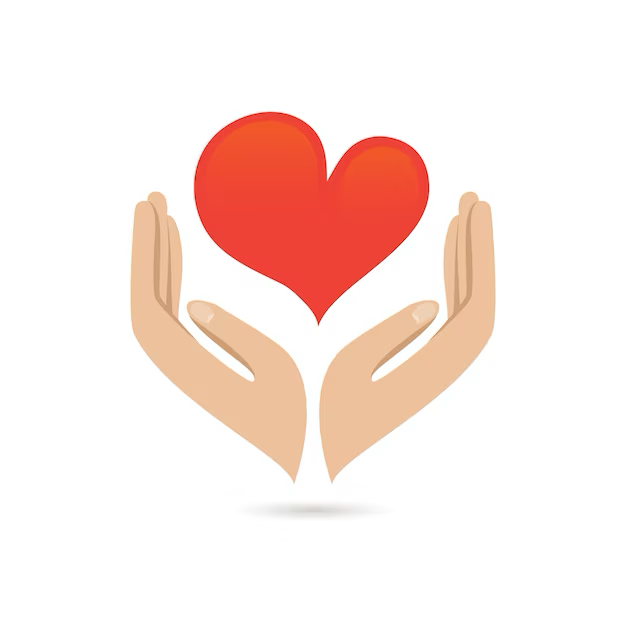 A warm, supportive, kind and caring, Christian value led whole school culture.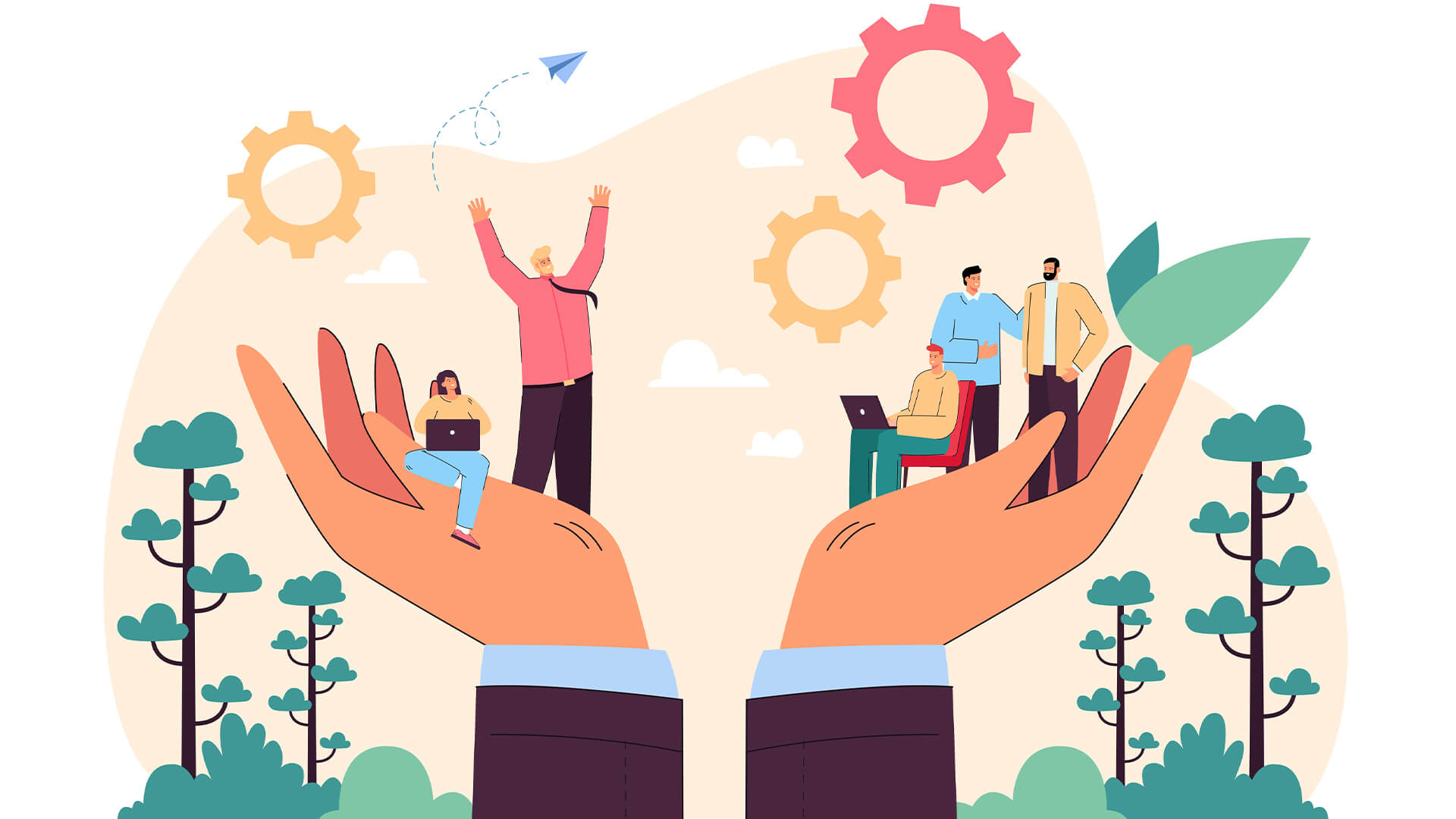 Kind knowledgeable line managers to provide support and guidance and want the best for you.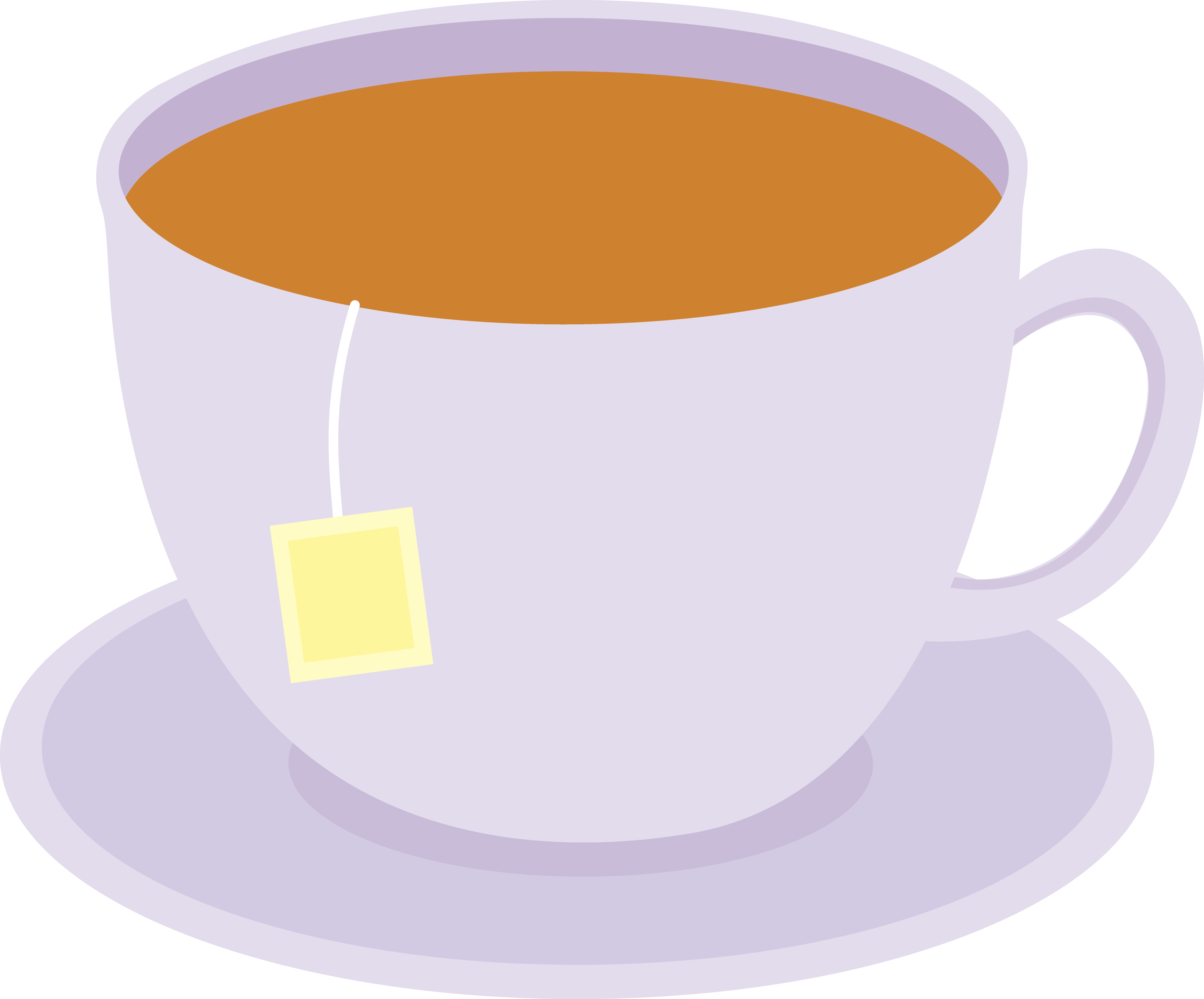 Tea, coffee, milk and filtered water freely available in a calm and attractive staff room.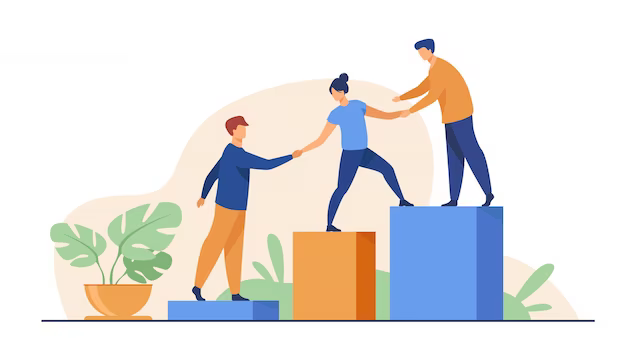 A supportive learning community that promotes professional development through access to training and other opportunities including National Professional Qualifications 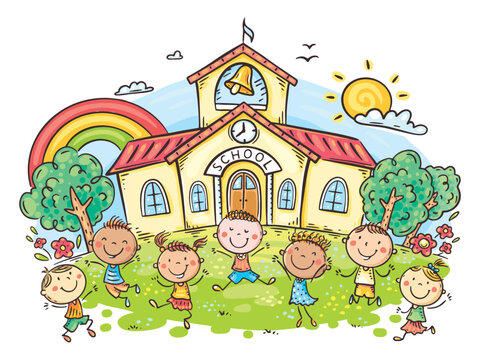 A sustainable attractive, clean tidy and well-resourced school. 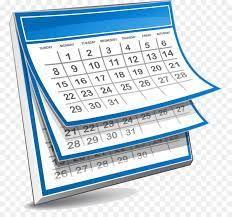 A yearly planner with clearly publicised deadline 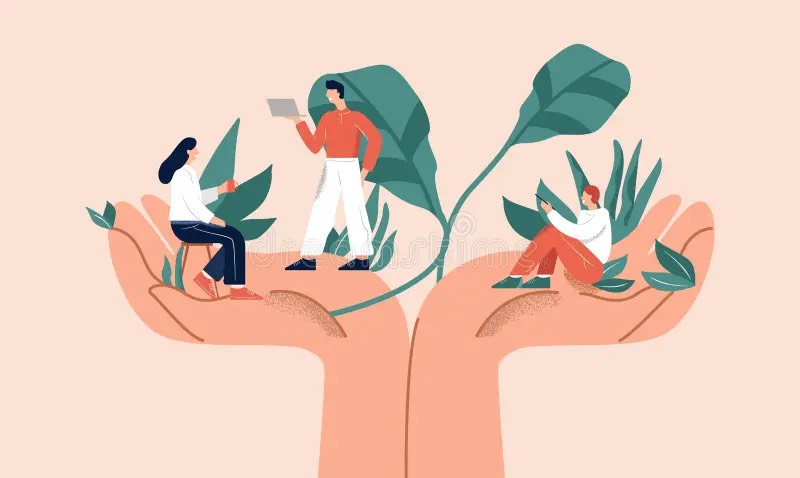 A well-being and social team who meet every half-term. 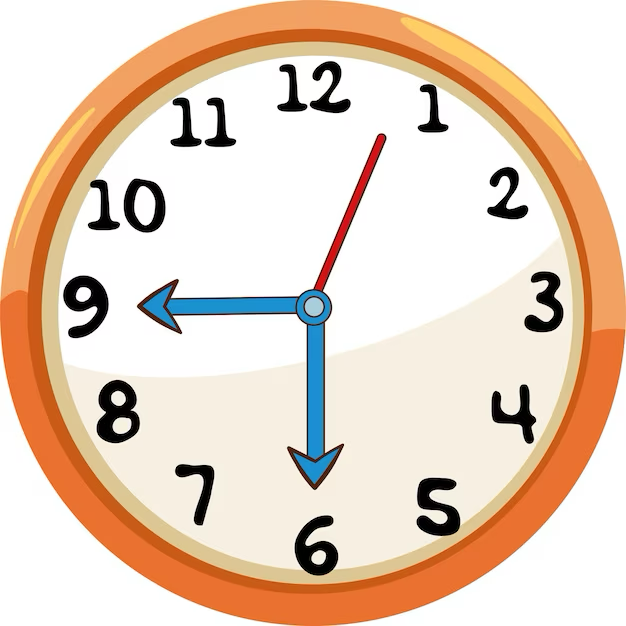 Subject leadership release time 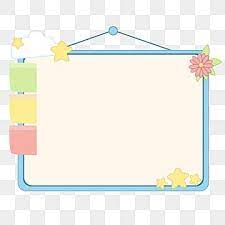 A well-being board for ideas to try at home and opportunities to participate in.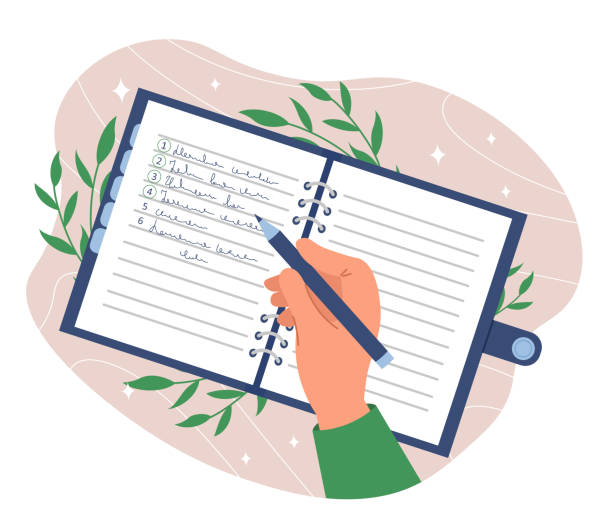 A uniquely designed termly planner to help with organisation for class teachers and a free diary available for all staff.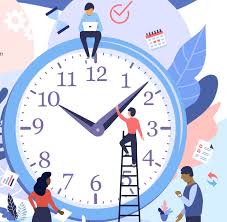 Protected PPA time with your partner teacher where possible that can be taken off-site.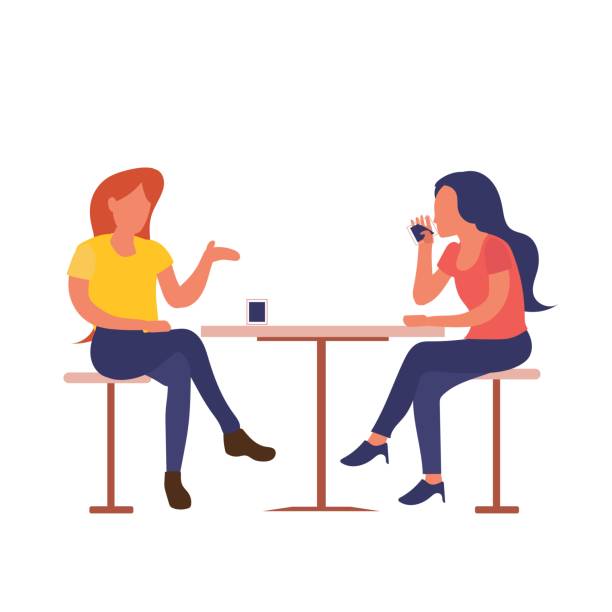 Twice yearly check-ins with the head teacher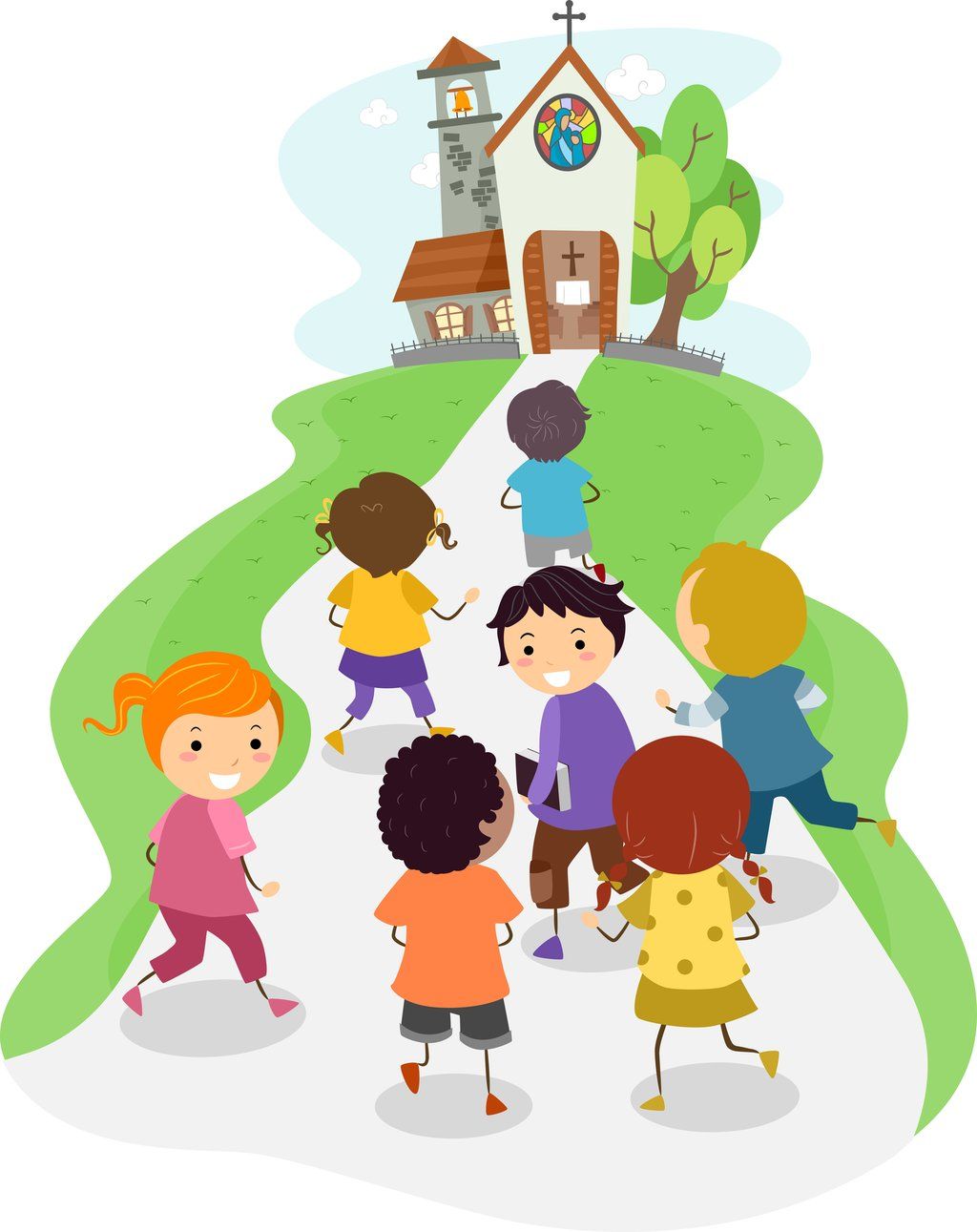 A supportive feedback policy that makes marking purposeful and manageable. 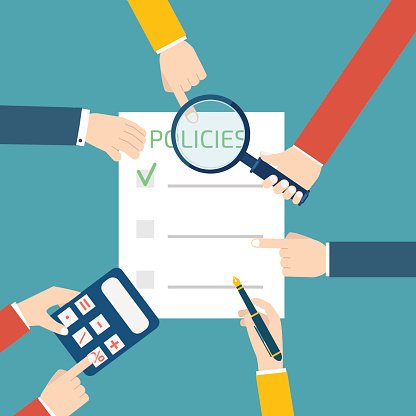 Welfare policies including a Mental Health and Well-being, Code of Conduct, Health and Safety and Whistles Blowing Policies. 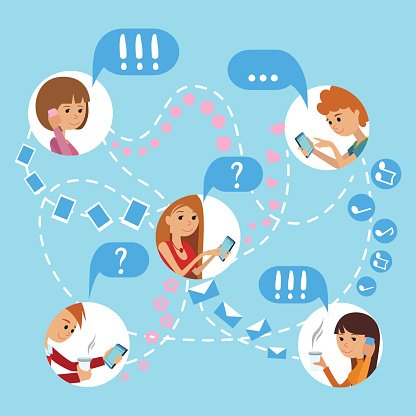 Regular communications including staff notice board, weekly diary, Briefing, team meetings with an eye on frequency and timings of meetings.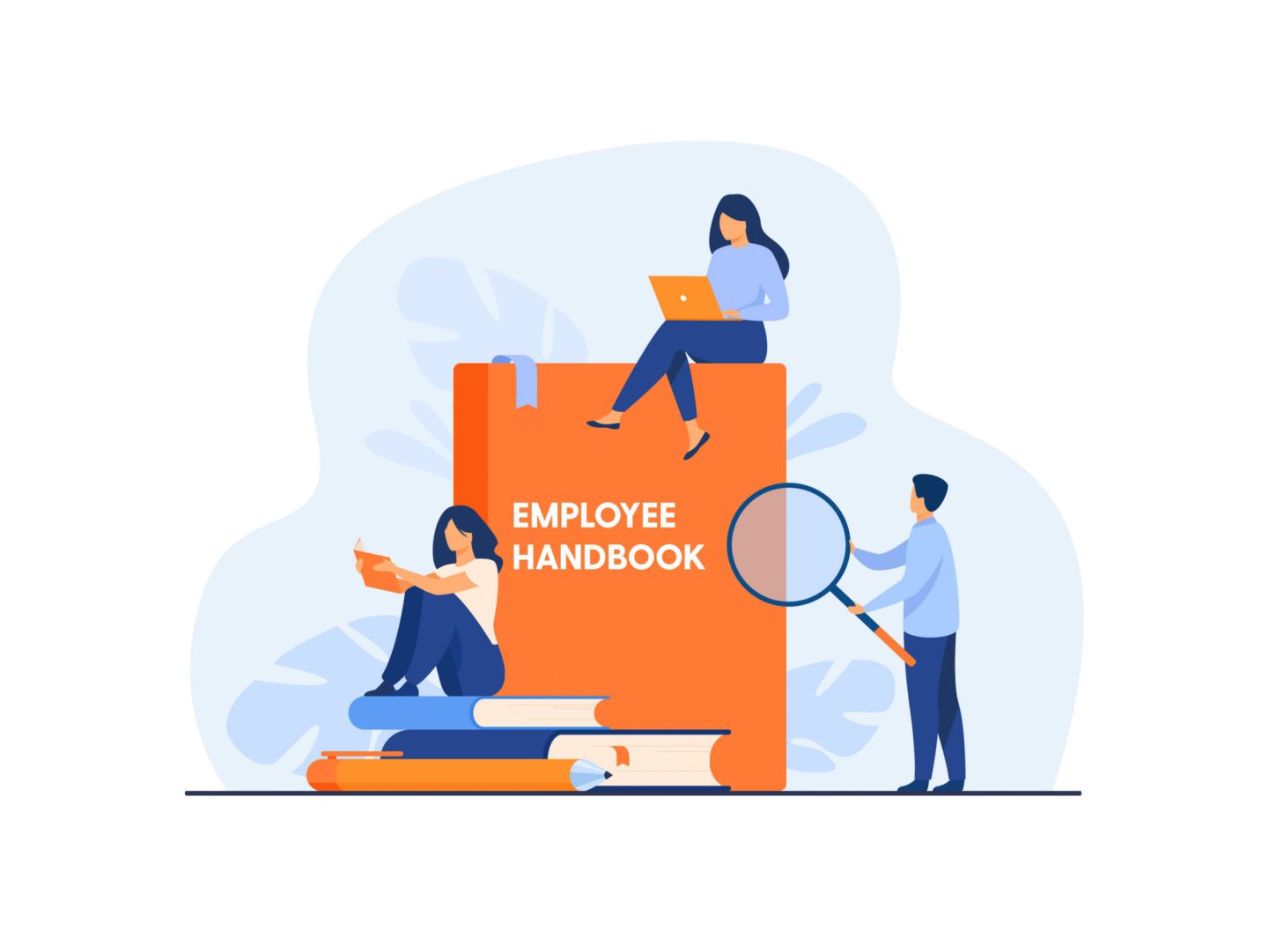 Readily available documentation including Staff Handbook and Human Resources policies.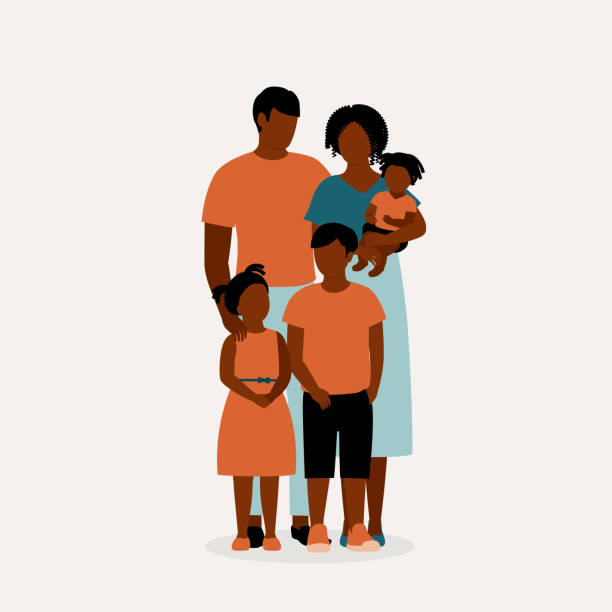 A supportive and adaptable approach to those with young families.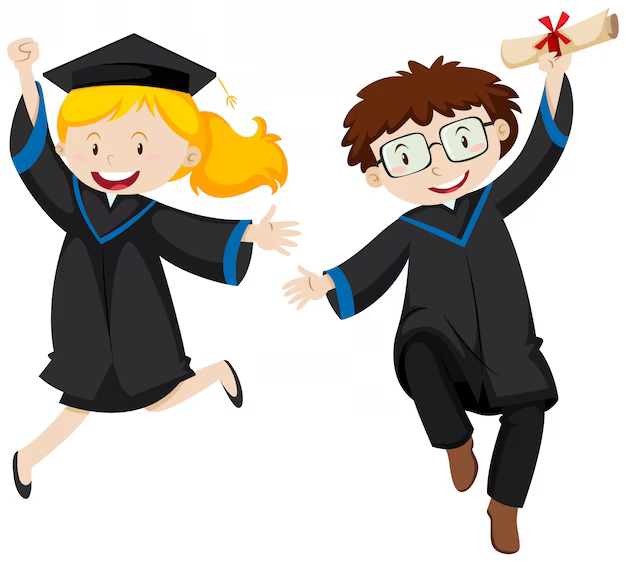 A family friendly approach to attendance, so colleagues can attend performances, concerts, open days graduations etc.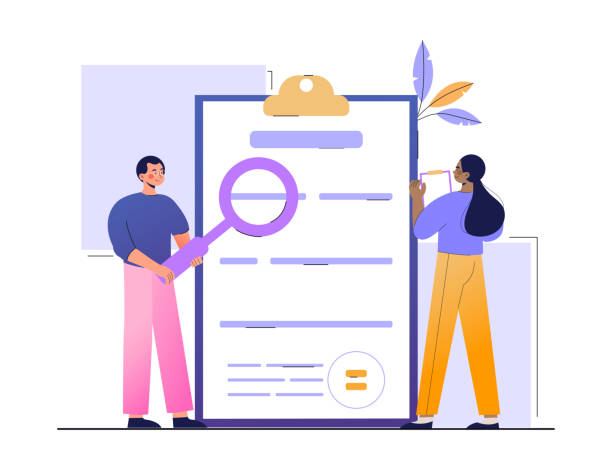 Limited Data drops and data used purposefully. 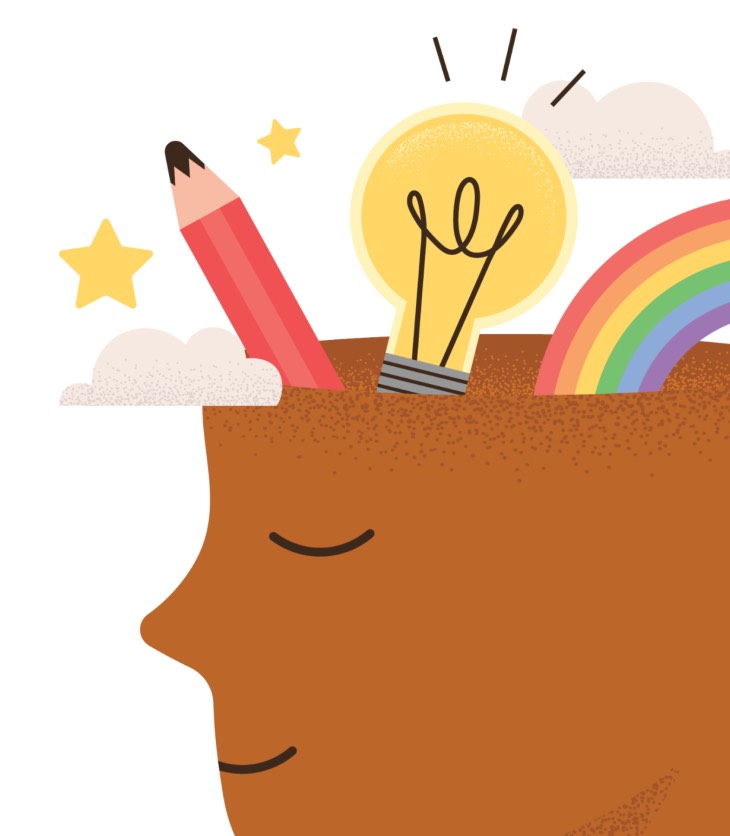 Trained Mental Health Lead & Mental Health First Aider on the Senior Leadership Team.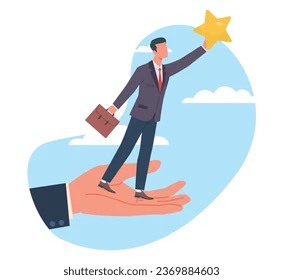 A buddy system for new colleagues and mentors for ECTs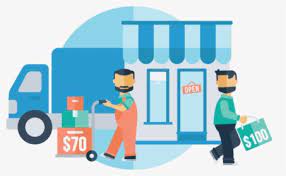 Opportunity for discounted membership to wholesalers 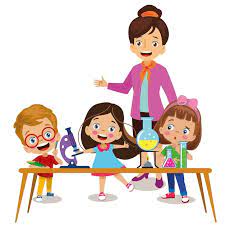 Low stress, respectful and trusting approach to lesson observations book-looks & drop-ins. A culture of mutuality and respect.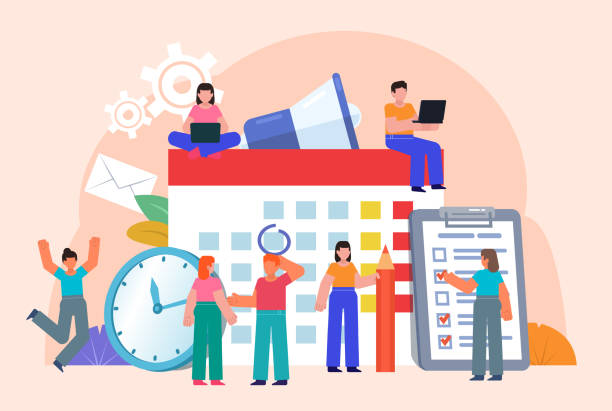 Consultation, distributed leadership, and involvement in school activities, organisation, events and curriculum.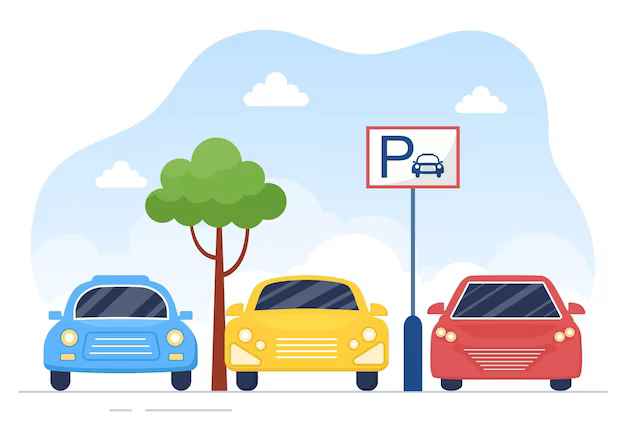 On-site Car Parking.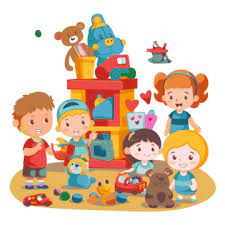 Child care voucher scheme. 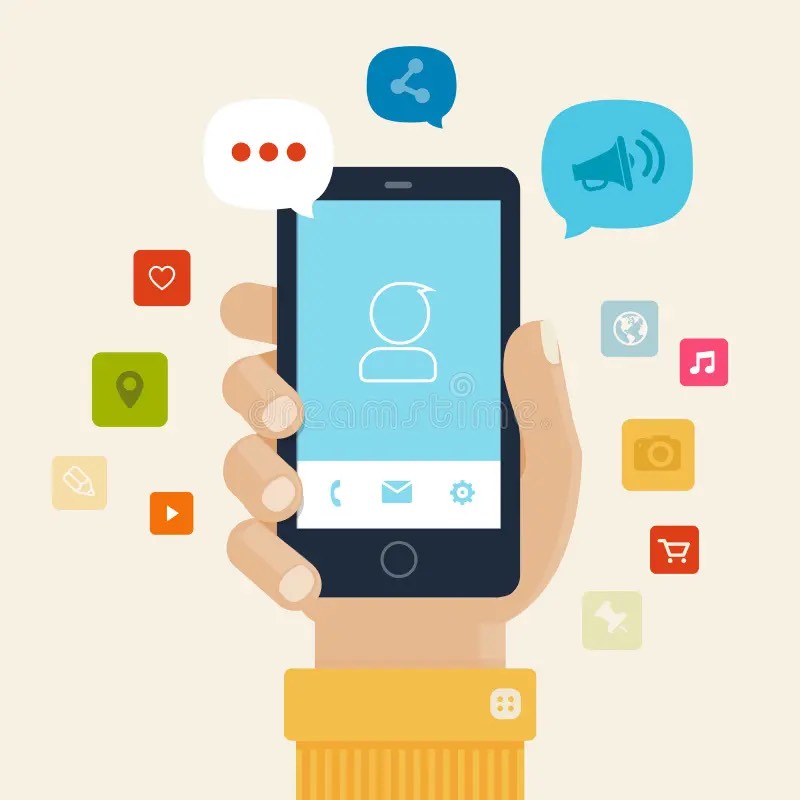 Signposting to a free Employee Assistance Programme and Well-being App. 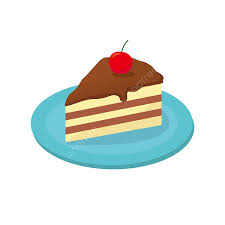 A positive, friendly and welcoming working environment with the occasional treat in the form of chocolate or home-made cake.